                            2014 – 2015 EDUCATION YEAR FATİN RÜŞTÜ ZORLU SECONDARY SCHOOL  5TH  GRADE FIRST TERM SECOND ENGLISH  EXAM     Name:                              Surname:                               Class:                      Number:A) Match questions and answers . ( soruları ve cevapları eşleştiriniz.) (5*4 p)   1. What is your name ?                          a.I am from Turkey.  2. How old are you?                              b.I am 12 years old.  3. Where are you from?                         c.I am a student. 4.What is your nationality?                      d.I am turkish .5.What are you doing?                            e.My name is  Alara.                B) Write turkish meanins of daily activities( Günlük aktivitelerin türkçe anlamlarını yazınız.)(6*3p)Go to school:.....................................................        Do homework:..................................................Get up:...............................................................        Go to :................................................................Have breakfast :...........................................          Have dinner:.....................................................C) Match  countries wıth the nationalities.( Ülkeleri milliyetlerle eşleştiriniz.)(7*3p)                                     1.  Italy                                                    a)Turkish                                     2.  Turkey                                               b)French                                      3.  Germany                                           c)Italian                                     4.  Spain                                                 d)English                                     5.  England                                             e)German                                    6.  The  USA                                           f) Spanish                                    7.   France                                              e)AmericanD)  Write our city, our region,our country  and our capital .( Bölgemizi,şehrimizi,ülkemizi ve başkentimizi  yazınız.) (16 p)       Our city:       Our region:      Our  country :      Our capital:E) Look at the clocks and complete the  sentences .( Saatlerle Cümleleri eşleştiriniz.)(5*5 p)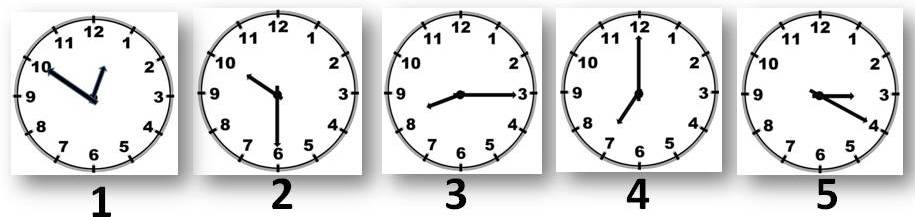 It is ten  ……...   one.It is  …………..  past  ten.It is  ……………. past  eight.It  is  seven  ….………………… .It  is  twenty  ….…………..  three.                                                                                                                                GOOD LUCKhalfpasto’clocktoquarter